Вариант 1.Что такое процессор? Что такое ПК ? Для чего он предназначен?Подпишите название устройства и для чего оно предназначено   А)  Б) 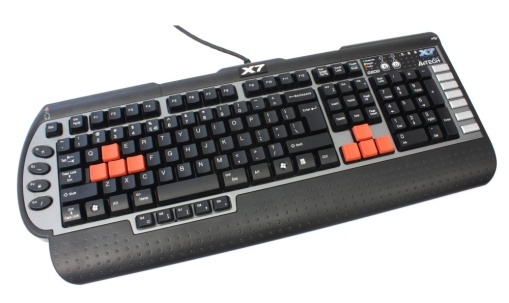 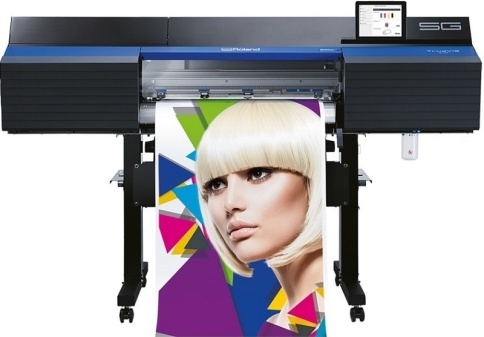 А)Б) Вариант 2.Назовите основные характеристики процессораПланшетный компьютер – это?  Назовите  его отличительные  особенности.Подпишите название устройства и для чего оно предназначеноА)    Б) 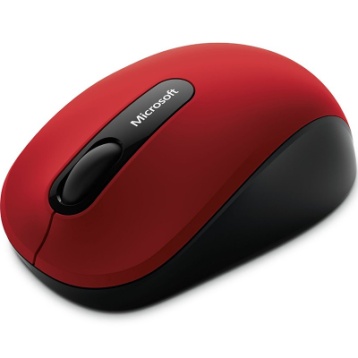 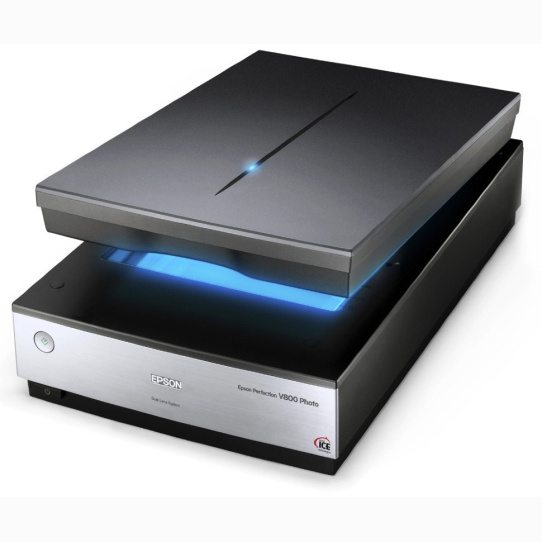 А)Б) Вариант 3.Что такое разрядность процессора?Настольный компьютер – это? Назовите  его отличительные  особенности.Подпишите название устройства и для чего оно предназначеноА)   Б) 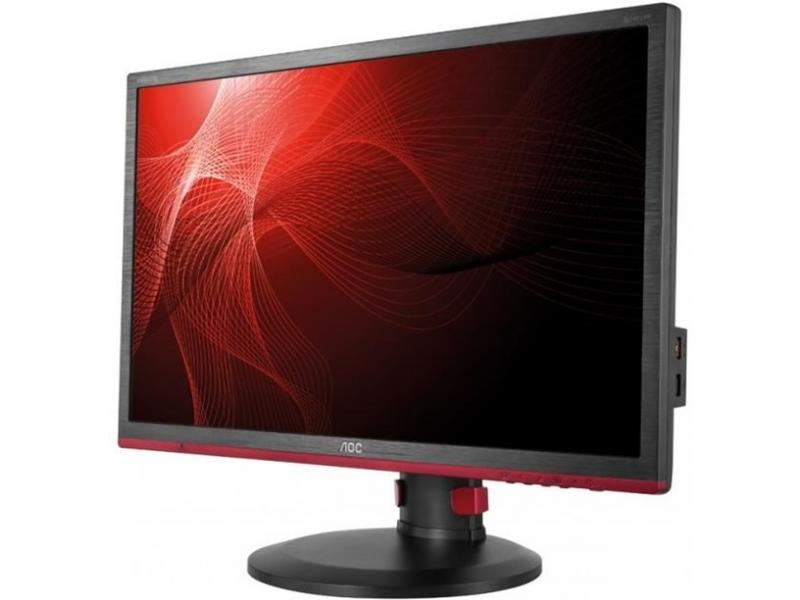 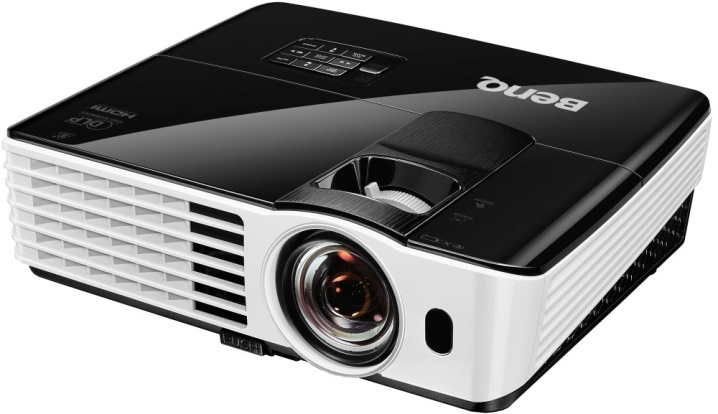 А)Б) Вариант 4.Что такое память компьютера?Ноутбук – это? Назовите  его отличительные  особенности.Подпишите название устройства и для чего оно предназначеноА)  Б) 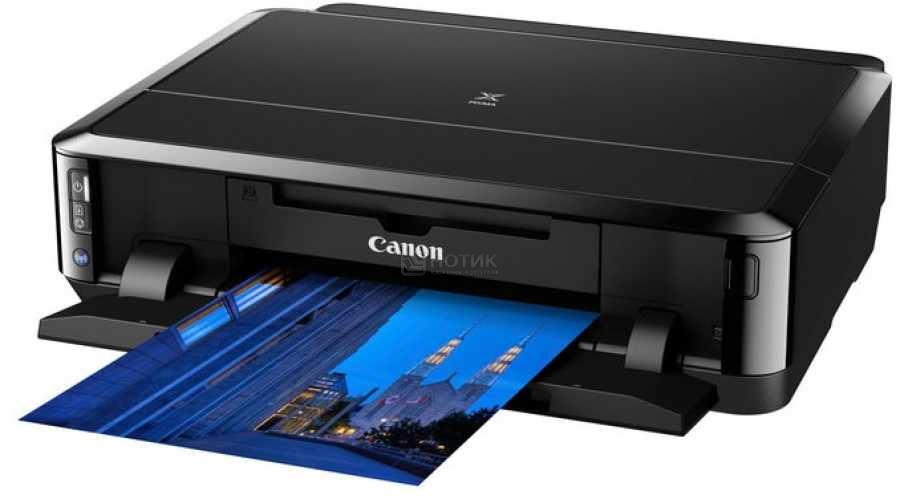 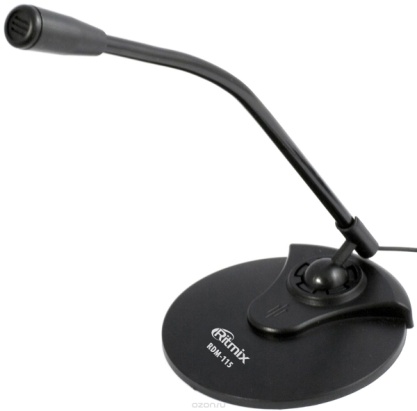 А)Б) Вариант 5.Опишите внутреннюю память Нетбук - это? Назовите  его отличительные  особенности.Подпишите название устройства и для чего оно предназначеноА)    Б)  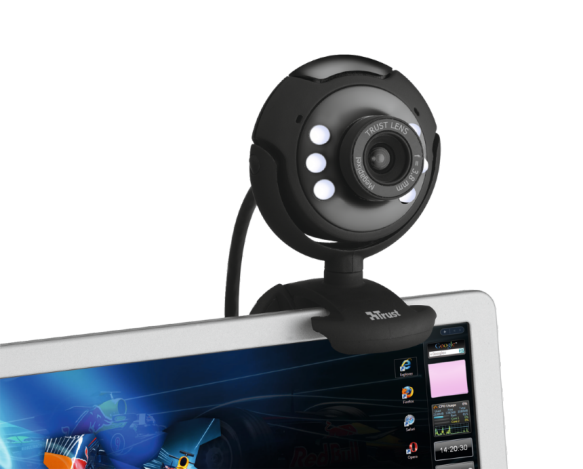 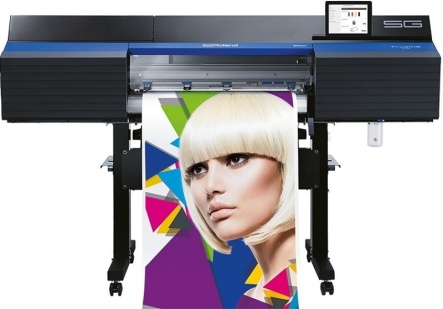 А)Б) Вариант 6.Опишите внешнюю памятьКПК – это? Назовите  его отличительные  особенности.Подпишите название устройства и для чего оно предназначеноА)             Б) 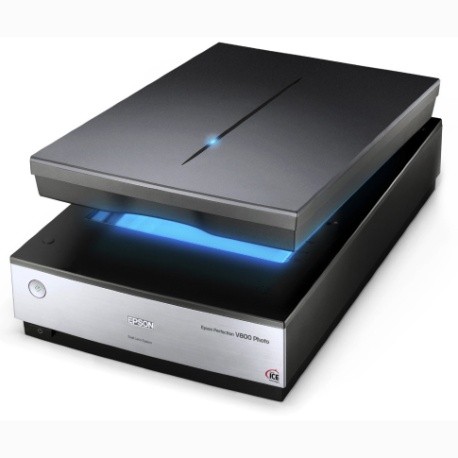 А)Б) Вариант 7.Назовите устройства ввода информации (не менее 3)Автоматизированное рабочее место - это? Подпишите название устройства и для чего оно предназначеноА)  Б) А)Б) Вариант 8.Назовите устройства вывода информации (не менее 3)Сервер – это?Подпишите название устройства и для чего оно предназначеноА)  Б)  А)Б) Вариант 9.Что такое ПЗУ?В обиходе его называют «наладонник»?Подпишите название устройства и для чего оно предназначеноА)  Б) 	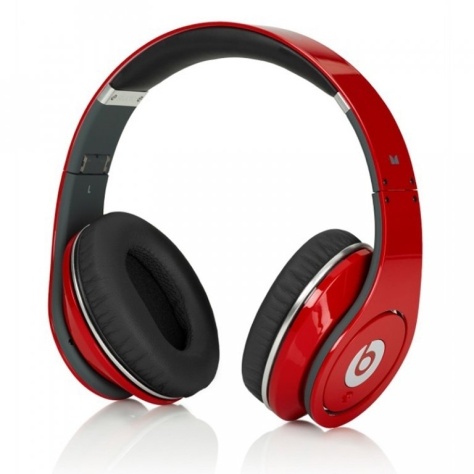 А)Б) Вариант 10.Материнская плата – это?Суперкомпьютеры – это?Подпишите название устройства и для чего оно предназначеноА) Б) 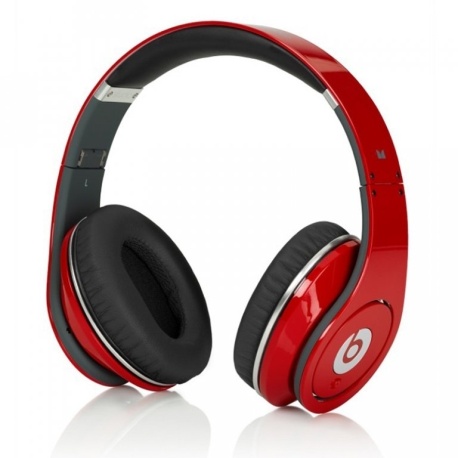 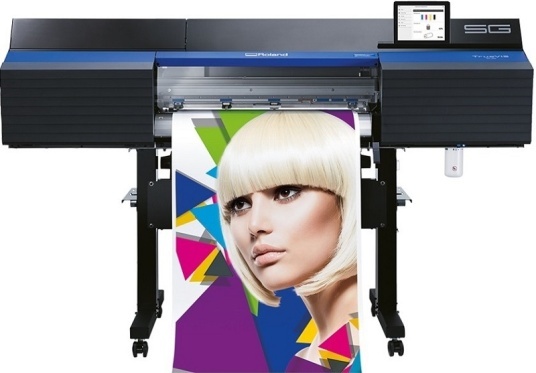 А)Б) 